АДМИНИСТРАЦИЯ СМОЛЕНСКОЙ ОБЛАСТИПОСТАНОВЛЕНИЕот 21 июля 2022 г. N 503О ВНЕСЕНИИ ИЗМЕНЕНИЙ В ПОРЯДОК СОГЛАСОВАНИЯ УСТАНОВЛЕНИЯИЛИ ИЗМЕНЕНИЯ МУНИЦИПАЛЬНОГО МАРШРУТА РЕГУЛЯРНЫХ ПЕРЕВОЗОКЛИБО МЕЖМУНИЦИПАЛЬНОГО МАРШРУТА РЕГУЛЯРНЫХ ПЕРЕВОЗОК,ИМЕЮЩИХ ДВА И БОЛЕЕ ОБЩИХ ОСТАНОВОЧНЫХ ПУНКТА С РАНЕЕУСТАНОВЛЕННЫМ СООТВЕТСТВЕННО МУНИЦИПАЛЬНЫМ МАРШРУТОМРЕГУЛЯРНЫХ ПЕРЕВОЗОК, МЕЖМУНИЦИПАЛЬНЫМ МАРШРУТОМ РЕГУЛЯРНЫХПЕРЕВОЗОК, НА ТЕРРИТОРИИ СМОЛЕНСКОЙ ОБЛАСТИАдминистрация Смоленской области постановляет:Внести в Порядок согласования установления или изменения муниципального маршрута регулярных перевозок либо межмуниципального маршрута регулярных перевозок, имеющих два и более общих остановочных пункта с ранее установленным соответственно муниципальным маршрутом регулярных перевозок, межмуниципальным маршрутом регулярных перевозок, на территории Смоленской области, утвержденный постановлением Администрации Смоленской области от 09.12.2019 N 747, следующие изменения:1) абзац второй пункта 5 изложить в следующей редакции:"- схема межмуниципального (муниципального) маршрута регулярных перевозок, оформленная в соответствии с требованиями к оформлению схемы межмуниципального (муниципального) маршрута регулярных перевозок согласно приложению N 2.1 к настоящему Порядку;";2) пункт 6 дополнить словами ", которое оформляется приказом руководителя уполномоченного органа либо уполномоченного органа местного самоуправления";3) в пункте 8:- абзац третий изложить в следующей редакции:"- нарушение требований, установленных Правилами обеспечения безопасности перевозок автомобильным транспортом и городским наземным электрическим транспортом, утвержденными Приказом Министерства транспорта Российской Федерации от 30.04.2021 N 145;";- абзац пятый признать утратившим силу;4) приложения N 1 и 2 после слов "М.П." дополнить словами "(при наличии)";5) дополнить приложением N 2.1 (прилагается);6) приложение N 3 после слов "М.П." дополнить словами "(при наличии)".ГубернаторСмоленской областиА.В.ОСТРОВСКИЙПриложение N 2.1к Порядкусогласования установленияили изменения муниципальногомаршрута регулярных перевозоклибо межмуниципального маршрутарегулярных перевозок, имеющихдва и более общих остановочныхпункта с ранее установленнымсоответственно муниципальныммаршрутом регулярных перевозок,межмуниципальным маршрутом регулярныхперевозок, на территорииСмоленской областиТРЕБОВАНИЯК ОФОРМЛЕНИЮ СХЕМЫ МЕЖМУНИЦИПАЛЬНОГО (МУНИЦИПАЛЬНОГО)МАРШРУТА РЕГУЛЯРНЫХ ПЕРЕВОЗОК1. Составление схемы межмуниципального (муниципального) маршрута регулярных перевозок (далее - схема маршрута) осуществляется на основании материалов непосредственного обследования трассы следования межмуниципального (муниципального) маршрута регулярных перевозок, в ходе которого предварительно изучаются условия выполнения перевозок по межмуниципальному (муниципальному) маршруту регулярных перевозок.2. Схема маршрута выполняется на картографической основе на листе формата А4 или А3.При необходимости схема маршрута может размещаться на двух и более листах.Межмуниципальный (муниципальный) маршрут регулярных перевозок на схеме маршрута обозначается линиями различных цветов в прямом и обратном направлении. Толщина линий должна позволять однозначно определить трассу следования межмуниципального (муниципального) маршрута регулярных перевозок.На схеме маршрута в обязательном порядке линиями различных цветов в прямом и обратном направлении отображается схема движения транспортного средства по межмуниципальному (муниципальному) маршруту регулярных перевозок.3. Схема маршрута располагается в средней части листа. В верхней части листа указывается наименование межмуниципального (муниципального) маршрута регулярных перевозок.Условные обозначения трасс и элементов обустройства межмуниципального (муниципального) маршрута регулярных перевозок (далее - условные обозначения) располагаются на свободном поле листа (снизу или сбоку от схемы маршрута). Примеры условных обозначений для нанесения на схему маршрута приведены в таблице.ТаблицаПри необходимости на листе размещается дополнительное поле с указанием особенностей межмуниципального (муниципального) маршрута регулярных перевозок, требующих от водителя особого внимания.4. На схеме маршрута указываются объекты транспортной инфраструктуры (автовокзалы, автостанции, остановочные пункты), а также опасные участки межмуниципального (муниципального) маршрута регулярных перевозок.К опасным участкам межмуниципального (муниципального) маршрута регулярных перевозок относятся:1) участки с неудовлетворительным состоянием покрытия;2) участки с неудовлетворительным состоянием обочин;3) участки с ограниченной видимостью;4) места с необустроенными остановочными пунктами на дорогах с узкой проезжей частью (отсутствуют заездные карманы);5) автозаправочные станции;6) железнодорожные и трамвайные переезды;7) узкие мосты и подходы к ним;8) затяжные спуски и подъемы;9) крутые повороты;10) сложные пересечения дорог, трамвайных путей, троллейбусных линий;11) пешеходные переходы и места возможного появления людей на проезжей части, а также в опасных местах без наличия соответствующих ограждений;12) места возможного внезапного выхода детей на проезжую часть.Опасные участки на схеме маршрута рекомендуется обозначать посредством изображений предупреждающих и запрещающих дорожных знаков.На схеме маршрута указываются границы муниципальных образований Смоленской области.5. Не рекомендуется наносить на схему маршрута предписывающие дорожные знаки и знаки дополнительной информации (таблички).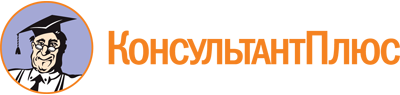 Постановление Администрации Смоленской области от 21.07.2022 N 503
"О внесении изменений в Порядок согласования установления или изменения муниципального маршрута регулярных перевозок либо межмуниципального маршрута регулярных перевозок, имеющих два и более общих остановочных пункта с ранее установленным соответственно муниципальным маршрутом регулярных перевозок, межмуниципальным маршрутом регулярных перевозок, на территории Смоленской области"Документ предоставлен КонсультантПлюс

www.consultant.ru

Дата сохранения: 12.09.2022
 N п/пУсловное обозначениеПояснения к графическому изображению условных обозначений1231.Рисунок не приводитсямежмуниципальный (муниципальный) маршрут регулярных перевозок в прямом направлении2.Рисунок не приводитсямежмуниципальный (муниципальный) маршрут регулярных перевозок в обратном направлении3.Рисунок не приводитсяпересечение межмуниципального (муниципального) маршрута регулярных перевозок с трамвайными путями или путем (обозначается короткой тонкой красной линией)4.Рисунок не приводитсяперекресток нерегулируемый5.Рисунок не приводитсякольцевое пересечение автомобильных дорог6.Рисунок не приводитсяперекресток регулируемый7.Рисунок не приводитсявыделенная полоса для транспорта общего пользования (стрелка указывает направление движения)8.Рисунок не приводитсядорога, выделенная для движения транспорта общего пользования (стрелки указывают направление движения)9.Рисунок не приводитсяостановочный пункт автобуса и троллейбуса (трамвая), не оборудованный павильоном10.Рисунок не приводитсяостановочный пункт автобуса и троллейбуса (трамвая), оборудованный павильоном11.Рисунок не приводитсяостановочные пункты автобуса и троллейбуса, оборудованные заездным карманом12.Рисунок не приводитсяостановочные пункты "по требованию"13.Рисунок не приводитсяавтовокзал14.Рисунок не приводитсяавтостанция15.Рисунок не приводитсяавтозаправочная станция16.Рисунок не приводитсяжелезнодорожный переезд нерегулируемый17.Рисунок не приводитсяжелезнодорожный переезд регулируемый неохраняемый18.Рисунок не приводитсяжелезнодорожный переезд регулируемый охраняемый19.Рисунок не приводитсямост, путепровод (с указанием его грузоподъемности)20.Рисунок не приводитсянаплавной мост (с указанием его грузоподъемности)21.Рисунок не приводитсяпаромная переправа (с указанием ее грузоподъемности)22.Рисунок не приводитсяопасный участок (обозначается красной линией по краю условного обозначения со стороны возникновения угрозы безопасности)23.Рисунок не приводитсянеровность искусственная24.Рисунок не приводитсяпешеходный переход наземный нерегулируемый25.Рисунок не приводитсяпешеходный переход наземный регулируемый26.Рисунок не приводитсяосновные объекты массового тяготения людей27.Рисунок не приводитсяграницы населенных пунктов